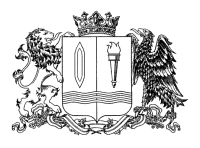 Ивановская областьФурмановский муниципальный районСОВЕТ ФУРМАНОВСКОГО ГОРОДСКОГО ПОСЕЛЕНИЯЧетвертого созываРЕШЕНИЕот 27 мая 2021 года                                                                                                     № 23г. Фурманов	О внесении изменений в Решение Совета Фурмановского муниципального района от 28.01.2021 № 7 «Об утверждении Порядка определения территории, части территории Фурмановского городского поселения, предназначенной для реализации инициативных проектов»На основании экспертного заключения Правительства Ивановской области от 29.04.2021 № 1187, в целях приведения муниципальных правовых актов в соответствие со статьей 26.1 Федерального закона от 06.10.2003 № 131-ФЗ «Об общих принципах организации местного самоуправления в Российской Федерации», Совет Фурмановского городского поселенияРЕШИЛ:1. Внести в Решение Совета Фурмановского городского поселения от 28.01.2021    № 7 «Об утверждении Порядка определения территории, части территории Фурмановского городского поселения, предназначенной для реализации инициативных проектов» следующие изменения:1.1. В наименовании Решения Совета Фурмановского городского поселения от 28.01.2021    № 7 «Об утверждении Порядка определения территории, части территории Фурмановского городского поселения, предназначенной для реализации инициативных проектов»  и далее по тексту  Приложения к Решению Совета  Фурмановского городского поселения от 28.01.2021 № 7 слова «территории», «части территории» заменить словами «части территории» в соответствующем падеже.1.2. Подпункт 1 пункта 1.4 Раздела 1 Приложения к Решению Совета Фурмановского городского поселения от 28.01.2021 г. № 7 дополнить словами следующего содержания: «староста сельского населенного пункта».  2.Решение вступает в силу со дня его официального опубликования.  3.Опубликовать настоящее Решение в официальном источнике опубликования муниципальных правовых актов и иной официальной информации Совета Фурмановского городского поселения «Городской вестник» и разместить на официальном сайте администрации Фурмановского муниципального района (www.furmanov.su) в информационно-телекоммуникационной сети «Интернет».  4. Контроль за исполнением настоящего Решения возложить на постоянную комиссию по вопросам жилищно-коммунального хозяйства, местному самоуправлению и социальной политике Совета Фурмановского городского поселения Фурмановского муниципального района.Глава Фурмановского городского поселения                                    Т.Н.Смирнова   